SZKOŁA PODSTAWOWA NR 364IM. KONSTANCJI MARKIEWICZZAPRASZA NA  II EDYCJĘ KONKURSU LOGOPEDYCZNEGO„SZELEST W PYSZCZKU”Cele konkursu:propagowanie wiedzy logopedycznej wśród uczniów rozwijanie sprawności narządów artykulacyjnychpobudzanie kreatywności dzieci wzbogacanie słownictwa i umiejętności wypowiedziRegulamin konkursu:Konkurs skierowany jest do uczniów klas 0-3Uczestnik konkursu wybiera jedną z sześciu proponowanych rymowanek- wyliczanek                          i recytuje przed komisjąZgłoszenia do konkursu uczestnik wysyła na adres: achadam@sp364.edu.pl, z dopiskiem numeru rymowanki - do dnia 22.04.2024Komisja będzie zwracać uwagę na poprawną polszczyznę, intonację, dykcję, artykulacjęOrganizator przewiduje nagrody za I,II,III  miejsce oraz nagrody pocieszenia  dla wszystkich uczestnikówUroczysta prezentacja i wręczenie nagród odbędzie się 26.04.2024r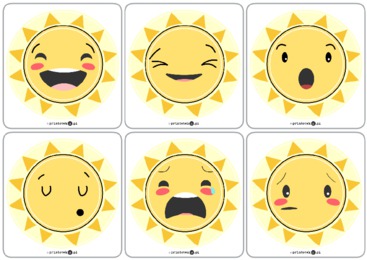 RYMOWANKI DO KONKURSU„O CZYM SZEPCZĄ SZYSZKI?”- KRZYSZTOF ŻYWCZAK„SZYSZKA SZYSZCE SZEPCZE SZCZERZE:SZEWC NASZ SZCZAWIU JUŻ NIE BIERZE,WOLI SZCZAPY, SZCZUDŁA, CZASZKI,KOSZE , FLASZKI I FISTASZKI.” „DŻDŻOWNICA”- JANUSZ JABŁOŃSKI„DZIŚ W MIEJSKIM PARKU Z SAMEGO RANADŻDŻOWNICA ZMIAŻDŻYĆ CHCIAŁA KASZTANA.KASZTAN, WIADOMO, W TWARDEJ SKORUPIE.TAKIE SKORUPY TRUDNO SIĘ CHRUPIE.CO DO DŻDŻOWNICY, TO TAK WYGLĄDA,ŻE RACZEJ ŻADNA Z NIEJ ANAKONDA.CHOĆ WIĘC DŻDŻOWNICA TAK SIĘ ZAWZIĘŁA,CHOĆ Z CAŁĘJ SIŁY KASZTAN ŚCISNĘŁĄ,CHOĆ SIĘ SPOCIŁA I ZASAPAŁA,NIE DAŁA RADY, BYŁĄ ZA MAŁA.”„SZESZEŃ I TRZMIEL”- JANUSZ JABŁOŃSKI„SZERSZEŃ RZEKŁ DO TRZMIELA: - TRZEMIELU!ZAMIAST LATAĆ WCIĄŻ BEZ CELU,ZAMIAST CIĄGLE SIĘ OBIJAĆ,BRZĘCZEĆ, BZYCZEĆ, BĄKI ZBIJAĆ,MOŻE BYŚ TAK MÓJ KOLEGO,ZROBIŁ COŚ POŻYTECZNEGO?- DOBRY POMYSŁ!- TRZMIEL MU NA TO, I WYKOPAŁ DÓŁ ŁOPATĄ.POTEM DÓŁ OGRODZIŁ MUREM,ŻEBY NIE WPADŁ NIKT W TE DZIURĘ..”„I CÓŻ, ŻE ZE SZWECJI?- ANNA WILLMAN„ZAMÓWIŁ SZKOT U PEWNEJ SZWEDKISZCZEGÓLNIE TANIE NA PŁOT SZTACHETKI.GDY PRSZYSZŁA PACZKA ZE SZTACHETKAMI,SZKOT TYLKO WZRUSZYŁ RAMIONAMI.W PACZCE ZE SZWECJI ZNALAZŁ NASZ SZKOTCOŚ, CO SIĘ NIE NADAJE NA PŁOT!CZYM PRĘDZEJ WIĘC DZWONI DO SZWEDKI:- SZWEDKO! CHCĘ REKLAMOWAĆ SZTACHETKI!NIE CHCĘ TWYCH SZTACHET Z TEJ PRZYCZYNY ,ŻE TO SZTACHETY Z TRZESZCZĄCEJ TRZCINY!I DODAŁ JESZCZE MIMOCHODEM:- TOŻ TO SZMELC JAKIŚ ZE SZWECJI RODEM!- NO I CÓŻ, ŻE ZE SZWECJOI?- SZEPCZE SZWEDKA-SZAŁOWA JEST SZWEDZKA SZTACHETKA.Z NAJLEPSZEJ TRZCINY, SPÓJRZ KOLEGO!A ŻE ZE SZWECJI? I CÓŻ Z TEGO?- CÓŻ, ŻE ZE SZWCJI?- POWTÓRZYŁ SZKOTJAK JA MAM Z TRZCINY ZBUDOWAĆ PŁOT?.”TRĄBKI RYSIA – ZACZERPNIĘTE Z INTERNETU„RYSIO CZTERY TRĄBKI MA I NA KAŻDEJ PIĘKNIE GRANA PIERWSZEJ GRA: TRA, TRA, TRANA DRUGIEJ GRA: TRA, TRU TRANA TZRECIEJ GRA: TRE, TRE, TRANA CZWARTEJ GRA: TRY, TRY, TRARYSIO BRATA JURKA MA, RAZEM Z RYSIEM GROMKO GRA; TAR, TRA, TRATRA, TRU, TRATRE, TRO, TRATRA, TRY, TRARYSIO CZTERY SIOSTRY MA, KAŻDA PIĘKNIE SAMA GRAMARTA GRA: TRU, TRO, TRARENIA GRA:TRE, TRY, TRAMARTA GRA: TRY, TRO, TRAKRYSIA GRA: TRU, TRE, TRAGDY RODZEŃSTWO RAZEM GRA,SŁYCHAĆ GROMKIE – TRAM, TARAM.”„ROZGADANA PAPUGA”- ZACZERPNIĘTE Z INTERNETU„SIEDZI PAPUGA NA MURKUNA NIEWIELKIM PODWÓRKU.GAPI SIĘ NA ŚWIAT I MÓWI TAK:TRAWA, TRATWA, TRĄBKA BRAT,BRODA, BRUDNY, BRAMA, TRAN.POTEM JEDNO OKO MRUŻY,I ZNÓW MÓWI DO KAŁUŻY:DROGA, DRUGI, DRAB, DRUŻYNA,PROŚBA, PRĘDKOŚĆ, DRAB, DRABINA.KRĘCI GŁOWĄ , MACHA SKRZYDŁEMI POWTARZA FIGLE, MIGLE”ZGŁOSZENIE DO KONKURSU SZKOLNEGO„Szelest w pyszczku”Zgłaszam do konkursu ……………………………………………………………………………………………………………………………………..Z klasy ………………………………………….Wiersz nr……………………………………..